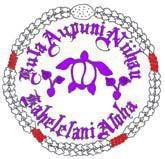 KULA AUPUNI NIIHAU A KAHELELANI ALOHA (KANAKA)Governance BoardZoom MeetingPhone No. (808) 337-2022Agenda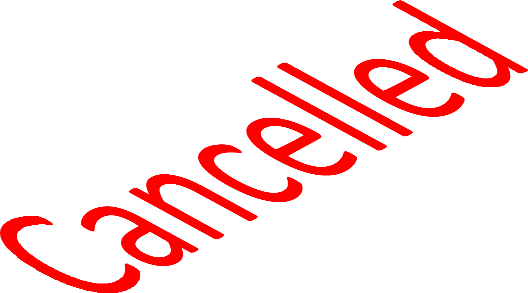 Meeting 3 Kepakemapa 20229:00 AM	Pule	9:10 AM	Old Business	9:15 AM	New Business		Financial		SY2022-2023 Budget		SY2023-2024 Calendar		Committee Visit		Executive Session			New Hires			Questions		Concerns11:00AM       Pule/Close(Agenda 09/03/2022.doc)